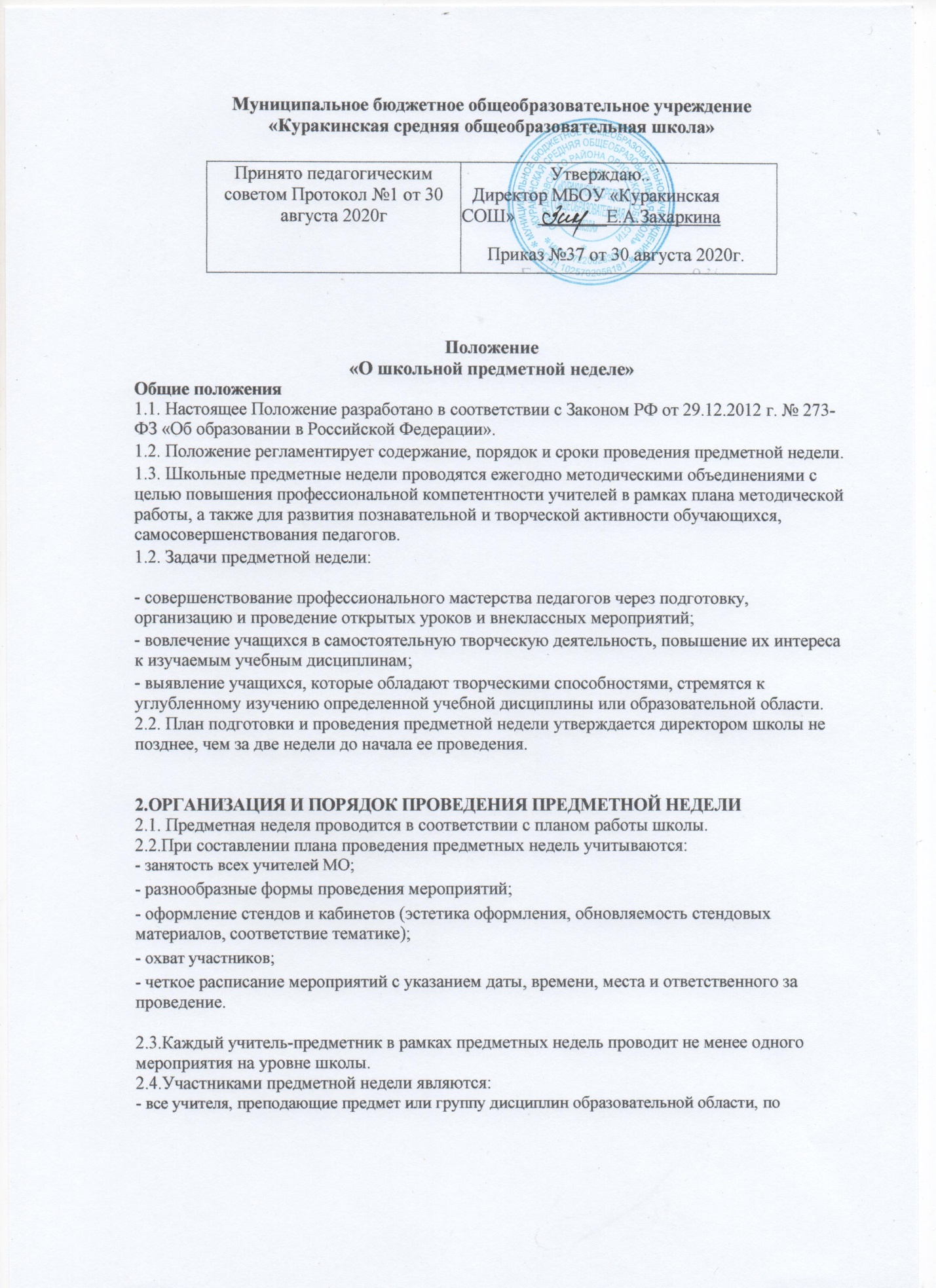 которым проводится предметная неделя; - ученики школы, изучающие предмет или образовательную область, по которым проводится предметная неделя. 2.5.В рамках предметной недели могут проводиться: - предметные олимпиады; - нетрадиционные уроки по предмету; - внеклассные мероприятия на параллели учебных классов; - общешкольные мероприятия; - интегрированные мероприятия и уроки (возможно интегрирование образовательных областей в рамках одной предметной недели); - предметные вечера; - защита стенных газет классов по теме недели; - интеллектуальные марафоны по предметам; - конкурсы эрудитов, чтецов, певцов и т.п.; - литературные гостиные; - КВНы по теме недели; - защита творческих проектов; - театрализованные представления по теме недели и др. 2.6.Проведение предметной недели можно сопровождать разнообразной наглядной информацией, которая располагается в различных помещениях школы. 2.7.По итогам предметной недели наиболее активные участники (как учителя, так и учащиеся) награждаются памятными призами или грамотами. 2.8.По итогам предметной недели может быть определен состав команды школы для участия в районных предметных олимпиадах, конкурсах. 2.9.По окончании предметной недели на заседании методического объединения проводится анализ мероприятий, организованных в ходе недели. 3.ПОДВЕДЕНИЕ ИТОГОВ ПРЕДМЕТНОЙ НЕДЕЛИ. 3.1.По окончании предметной недели на заседании методического объединения проводится анализ мероприятий, организованных в ходе недели. 3.2.По итогам предметной недели заместителю директора по УВР руководитель МО сдаёт следующие документы: - план предметной недели; - планы или сценарии открытых мероприятий; - списки учащихся, отличившихся в ходе подготовки и проведения предметной недели; - анализ итогов предметной недели. 3.3.Поощрение учителей и обучающихся по итогам предметных недель.